KAKO DOBRO POZNAMO  ANDERSENOVE      PRAVLJICE?  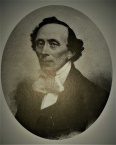 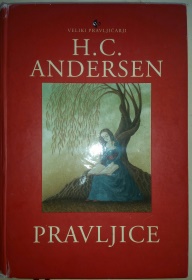  1.Preberi besedilo.    Ugotovi, iz katerih Andersenovih pravljic so odlomki.                              RITSAP IKSJNIVS ACIČLAP AHARG UNRZ AN ASECNIRP KEČAR IDRG2.Tiskarski škrat je pomešal naslove Andersenovih pravljic. Popravi jih in pravilne naslove napiši v zvezek.    Mala morska Palčica    Leteči Slavec     Grdi kovček    Svinjski raček    Deklica pastir3. Hans Christian Andersen je napisal pravljico z naslovom     Palčica. Jo poznaš ?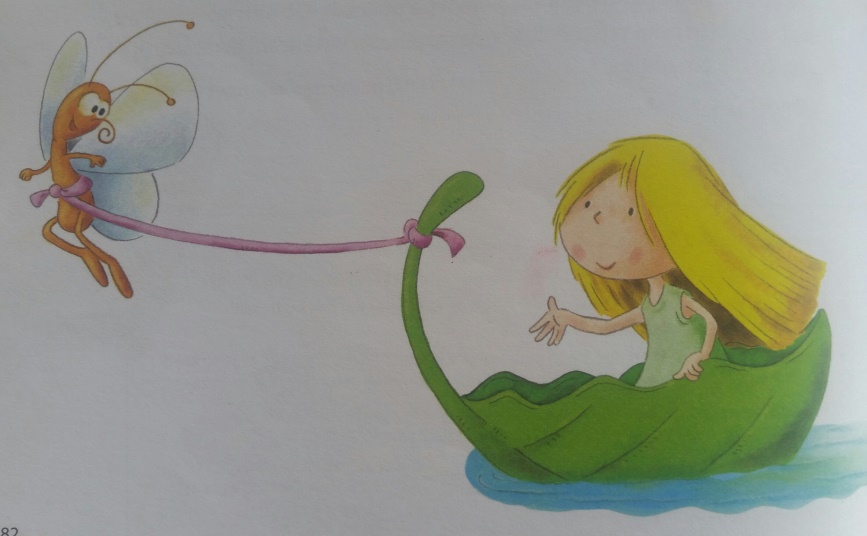         Lahko si jo ogledaš na spodnji povezavi:             https://www.youtube.com/watch?v=miOv9pd0yNw&t=182sOdpri berilo na strani 82 in si preberi odlomek te čudovite pravljice.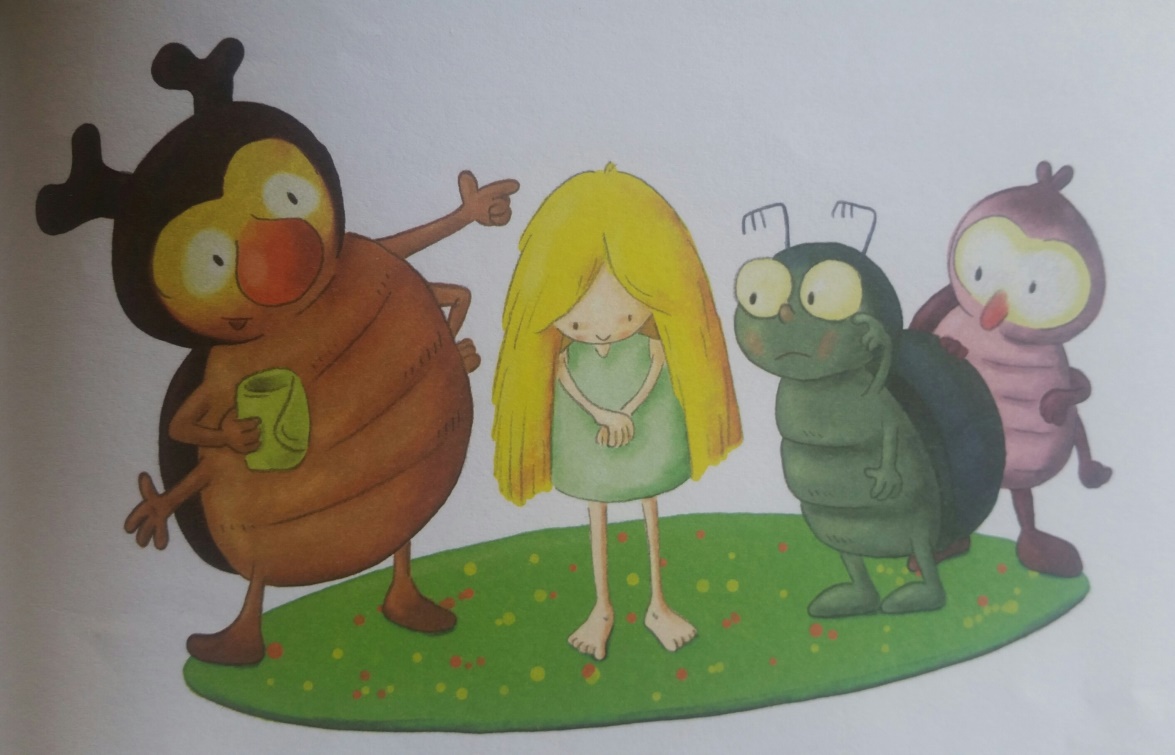 Sedaj pa lahko rešiš še  KVIZ  o Palčici, ki ti ga pošlje učiteljica.